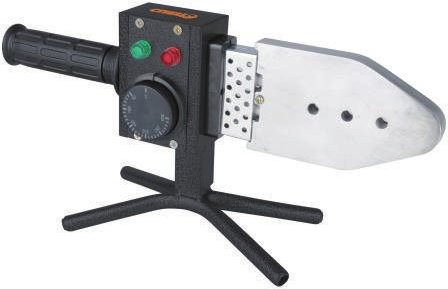 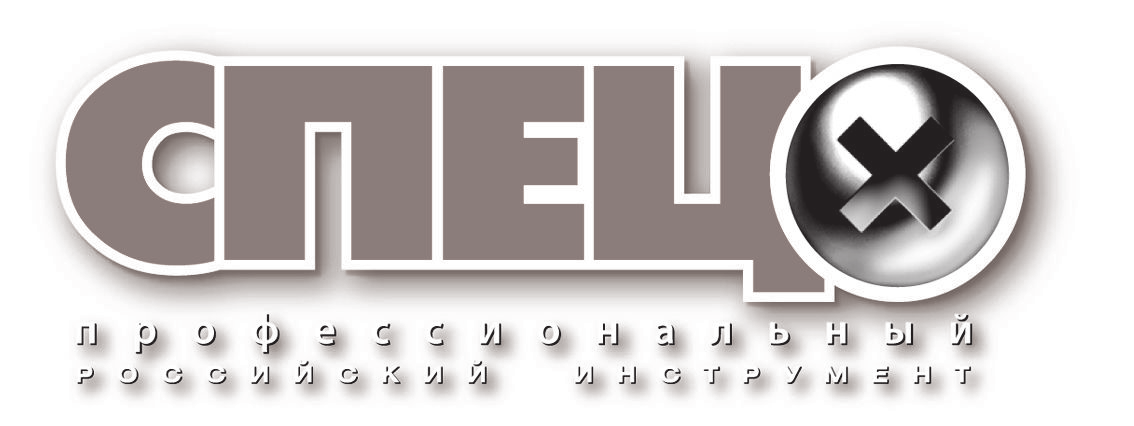 ПАЯЛЬНИК ДЛЯ ПОЛИПРОПИЛЕНОВЫХ ТРУБ ПТП-1000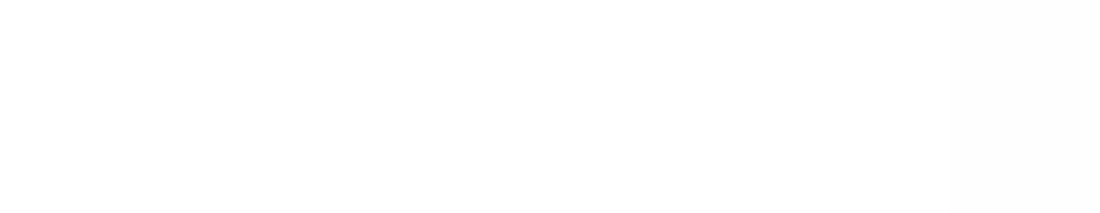 [RU паяльника для полипропиленовых трубЗаявление о соответствииС полной ответственностью мы заявляем, что настоящее изделие соответствует нижеследующим стандартам или нормативным документам:2006/ 95/EC, EN 55014-1, EN55014-2, EN 61000-3-2, EN 60745 согласно положениям Директив 89/336/ЕЭС, 98/37ЕС.Паяльник технический ПТП-1000Уважаемый покупатель!Большое спасибо за доверие, которое Вы оказали нам , купив электроинструмент СПЕЦ. Каждый инструмент СПЕЦ тщательно тестируется и подлежит строгому контролю качества. Но долговечность электроинструмента в большой степени зависит от Вас. Обратите внимание на информацию этой инструкции и прилагаемых документов. Чем бережней Вы обращаетесь с Вашим инструментом СПЕЦ, тем дольше он будет надежно служить Вам.При покупке изделия:-требуйте проверки его исправности путем пробного включения, а также комплектности , согласно комплекту поставки , приведённому в разделе 3;-убедитесь , что гарантийный талон оформлен должным образом, содержит дату продажи, штамп магазина и подпись продавца;Перед первым включением изделия внимательно изучите настоящую инструкцию. Храните данную инструкцию в течение всего срока службы Вашего инструмента.1.Общие сведения1.1. Паяльник трубный ПТП-1000 (далее по тексту –паяльник) предназначен для сварки полипропиленовых, ПВХ, ПВД, ПНД труб и фитингов методом раструбной (муфтовой) сварки в бытовых условиях. Сварка производится путем нагрева деталей до температуры плавления и последующего соединения. Обращаем Ваше внимание на то, что данный инструмент не предназначен для тяжелых и профессиональных работ.1.2. Питание паяльника осуществляется от однофазной сети переменного тока напряжением 220 В, частотой 50 Гц.1.3. Паяльник обеспечивает разогрев труб и фитингов1.4. Паяльник изготовлен для работы в условиях умеренного климата, в интервалетемператур от -15°С до + 40°С, относительной влажности воздуха не более 80% ( при температуре воздуха 25°С) , отсутствии прямого воздействия атмосферных осадков и чрезмерной запылённости воздуха.1.5. Настоящая инструкция содержит сведения и требования , необходимые и достаточные для надёжной , эффективной и безопасной эксплуатации паяльника .1.6. Транспортирование паяльника производится в закрытых транспортных средствах в соответствии с правилами перевозки грузов, действующих на транспорте данного вида.1.7. В связи с постоянной деятельностью по совершенствованию паяльника, изготовитель оставляет за собой право вносить в его конструкцию незначительные изменения , не отражённые в настоящей инструкции и не влияющие на эффективную и безопасную работу паяльника. При необходимости информация об этом будет прилагаться отдельным листом к Инструкции».2. Основные технические данные2.1. Основные технические данные паяльника приведены в таблице 1.Таблица13. Комплектность3.1. Комплект поставки паяльника перечислен в таблице 2.Таблица 2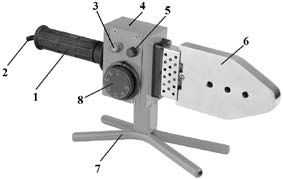 4. Устройство и принцип работы4.1. Паяльник состоит из следующих основных частей: корпуса , нагревательного элемента, регулятора температуры, сетевого кабеля, зелёный индикатор готовности работы, красный индикатор о наличии питания 220В , подставки.Теплонагревательный элемент разогревает рабочую площадку и сменные насадки, заранее закреплённые на ней. Вставленные в разогретые насадки торцы труб и фитингов разогреваются до температуры плавления, ~260C0, а потом соединяются между собой, образуя надёжное соединение.Регулятором температуры выставляется необходимый температурный режим в зависимости от температуры окружающего воздуха и используемой трубы (материала, толщины стенки).На нагревательном элементе можно разместить до 2 насадок, фиксирующихся болтами. Каждая насадка состоит из двух частей.4.2. Внешний вид паяльника представлен на рисунке 1.Рис. 1. Общий вид1- рукоятка; 2-сетевой кабель ; 3-индикатор готовности к работе; 4-корпус; 5-индикатор подключения к сети 220В; 6-нагревательный элемент; 7-подставка; 8-регулятор температуры5. Меры безопасности5.1. При работе с паяльником необходимо соблюдать меры безопасности, изложенные в настоящей инструкции , а также выполнять следующие правила:-к работе с паяльником допускаются лица прошедшие соответствующее обучение, имеющие допуск к работе с электроинструментом и ознакомленные с данной инструкцией;-при работе необходимо пользоваться средствами защиты, защитными перчатками;-если во время работы произойдет повреждение кабеля, то следует, не касаясь кабеля сразу выключить его из сети;- паяльник использовать только по назначению;- подключать и отключать паяльник от сети штепсельной вилкой; -запрещается оставлять паяльник без присмотра5.2. Запрещается:-контакт аппарата с водой;-работа в условиях высокой влажности;- работа с неисправным паяльником, поврежденным кабелем;- оставлять без присмотра включенный инструмент, а также инструмент, подключенный к электросети;- работа в помещениях с взрывоопасной, агрессивной средой, оказывающей вредное воздействие на детали паяльника , в условиях воздействия капель, брызг, на открытых площадках во время дождя или снегопада, в условиях сильной запыленности;-дотрагиваться до нагревательного элемента во время работы, во избежание ожогов; -класть куда-либо паяльник не выключенным;-использовать паяльник вблизи горючих и взрывоопасных материалов; - эксплуатация при появлении дыма или запаха горящей изоляции;- эксплуатация при появлении трещин, сколов на поверхности корпусных деталей;6. Подготовка к работе6.1. После транспортирования паяльника в зимних условиях, в случае его включения в помещении , необходимо выдержать его при комнатной температуре не менее 2-х часов до полного высыхания влаги на инструменте.6.2. Визуальным осмотром проверить состояние паяльника, сетевого кабеля6.4. Перед подключением к электросети необходимо убедиться, что её напряжение и мощность соответствует напряжению и мощности изделия.6.5. Сеть должна быть защищена предохранителем или автоматическим выключателем. 6.6. При обнаружении неисправностей обратиться в сервисный центр.7. Порядок работы1. Установить аппарат на подставку.2. Закрепить на нагревательном элементе насадки нужного диаметра.3. Включить в сеть, выбрав регулятором нужный температурный диапазон работы. После загорания зелёного индикатора сварочный аппарат готов к использованию.4. Для сварки полипропиленовую трубу помещают в отверстие с одной стороны насадки, а фитинг надевают на выступ с другой стороны, с небольшим нажимом. В зависимости от диаметра свариваемой трубы в таблице 3 указаны время, которое необходимо для нагрева, соединения и остывания места сварки.Внимание!	1. Свариваемая поверхность должна быть чистой, чтобы избежать непровариваемых участков, что ухудшит характеристики соединения и приведет к протечке.2.При долгом нагреве полипропилен расплавится и произойдет деформация деталей.	3. При уменьшенном времени нагрева свариваемые детали расплавятся недостаточно, что приведет к негерметичности соединения.5. Извлеките фитинг и трубу из насадок сварочного аппарата и вставьте друг в друга. В процессе сварки труб из полипропилена запрещается:-двигать детали по направлению оси, пытаться исправлять их положение сразу после соединения, т.к. это приводит к уменьшению проходного сечения в месте сварки;-во время остывания изменять форму трубы, сгибая ее;Таблица 38. По окончании работы8.1. Отключить паяльник от электросети. 8.2. Дать паяльнику остыть перед упаковкой.8.3. Очистить паяльник и дополнительные принадлежности от грязи. В случае сильного загрязнения протереть паяльник влажной салфеткой, исключающей выпадение влаги на инструмент в виде капель. После этого вытереть инструмент насухо. Запрещается использовать для этих целей жидкости, растворы , химикаты отрицательно действующие на материал корпуса, узлы и детали паяльника (например : ацетон, растворители, щелочи, кислоты и т .п.).8.4. Хранить паяльник при положительной температуре окружающей среды, но не выше +400С и относительной влажности воздуха не более 80% (при температуре воздуха 25°С).8.5. Условия хранения и транспортировки должны исключать возможность механических повреждений и воздействие атмосферных осадков.9. Гарантии изготовителяГарантийный срок службы инструмента 1 год.Указанный срок службы действителен при соблюдении потребителем требований настоящей инструкции и при проведении технических обслуживаний.9.1. Гарантийные обязательства производителя действительны при соблюдении потребителем всех условий и правил эксплуатаци , хранения и транспортирования инструмента , установленных настоящей инструкцией. 9.2. Гарантийные обязательства производителя не распространяются:- на инструмент с повреждениями и неисправностями, вызванными действием непреодолимой силы (несчастный случай , пожар , наводнение , удар молнии и др.);- на инструмент с повреждениями или неисправностями, указанными в таблице 3 , возникшими в результате эксплуатации с нарушением требований раздела 5 инструкции , а также в результате естественного износа узлов и деталей вследствие чрезмерно интенсивной эксплуатации инструмента.Гарантийные обязательства производителя также утрачивают силу в случае попытки потребителя отремонтировать инструмент самостоятельно , либо с привлечением третьих лиц , не уполномоченных производителем на проведение гарантийного ремонта.9.3. Все виды ремонта и технического обслуживания производятся квалифицированным персоналом гарантийных ремонтных мастерских.9.4. По истечении гарантийного срока эксплуатации рекомендуется проводить техническое обслуживание инструмента в объёме:- проверка сопротивления изоляции в соответствии с ГОСТ 12.2.013.0-91;По окончании срока службы возможно использование инструмента по назначению , если его состояние отвечает требованиям безопасности и инструмент не утратил свои функциональные свойства. Заключение выдается ремонтными мастерскими.Гарантийный талонДорогой Покупатель! Благодарим Вас за покупку и выражаем признательность в пользу выбора нашего оборудования Мы сделали всё возможное, чтобы данная техника была максимально безопасна, надёжна и удобна в использовании.На весь ассортимент масок установлена официальная гарантия 12 месяцев со дня продажи, при соблюдении правил эксплуатации и ухода, предусмотренных руководством по эксплуатации.Наименование и модель изделия ____________________________________________Артикул изделия __________________________________________________________	м.п.Дата продажи «____»________________	Продавец ____________________/______________/ подпись	фамилия и.о.Товар получен без видимых повреждений, в исправном состоянии и в полной комплектности, проверен в моём присутствии. Претензий по качеству товара не имею     _____________________/__________________________/подпись покупателя	фамилия и.о.При покупке изделия требуйте у продавца проверки его надлежащего качества и комплектности, а также правильности заполнения гарантийного талона. Исправления в гарантийном талоне не допускаются! При отсутствии информации об изделии в гарантийном талоне, мы будем вынуждены отклонить Ваши претензии по качеству данного изделия.109518, Россия, Москва2-ой Грайвороновский пр. 34 тел.: 8 (495) 781 82 82Наименование параметраЗначение параметраНапряжение , В220+10%Частота , Гц50±1%Потребляемая мощность , Вт980Диапазон регулировки температуры, С050-300Режим работыпродолжительныйДиаметр насадок, мм20, 25, 32,40,50,63Вес нетто, кг1,1НаименованиеКоличество, шт.Паяльник трубный1Комплект насадок1Подставка1Ключ для смены насадок1Отвёртка1Инструкция1Упаковка1Диаметр трубы, ммВремя нагрева, секВремя соединения, секВремя остывания, мин16542206422574232864401264501864632486